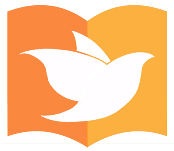                               Recommended Links for Further StudyTeachings & commentary of David Guzik - https://enduringword.com/bible-commentary/Commentaries from multiple sources: https://www.blueletterbible.org/R.C. Sproul - https://www.ligonier.org/John MacArthur - https://www.gty.org/Commentaries from multiple sources - https://www.biblestudytools.com/Commentaries from multiple sources - https://www.biblegateway.com/resources/Links to Reference Sources Removed from Library Calvin’s Institutes: https://www.ccel.org/ccel/calvin/institutes.toc.htmlCalvin’s Commentary Series: https://www.ccel.org/ccel/calvin/commentaries.i.htmlKeil & Delitzsch Commentary Series: https://www.studylight.org/commentaries/eng/kdo.htmlMatthew Henry Commentary Series: https://www.biblestudytools.com/commentaries/matthew-henry-complete/Theological Essays by Shedd: https://archive.org/details/theologicalessay00shed Creeds of Christendom by Schaff: https://ccel.org/ccel/schaff/creeds1/creeds1History of the Christian Church by Schaff: https://www.ccel.org/s/schaff/history/About.htmThe Reformed Doctrine of Predestination by Boettner: https://www.monergism.com/thethreshold/sdg/boettner/predestination_p.pdfWritings of Martin Luther: https://www.ccel.org/ccel/lutherThe Treasury of David by Spurgeon: https://www.spurgeongems.org/chs_treasury-of-david.pdfThe Life of David by A. Pink: https://www.monergism.com/life-david-volumes-i-ii-ebookThe Writings of Josephus: https://www.ccel.org/ccel/j/josephus/complete/cache/complete.pdfGreek-English Lexicon of the New Testament: https://www.biblestudytools.com/lexicons/greek/Language Lexicons: https://www.Biblehub.com/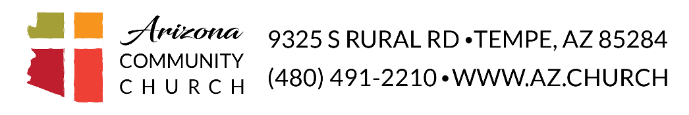 Susan Burdett: ACC Librarian, sburdett@azcc.org or 480-330-1383 Kay Fauth: ACC Volunteer Librarian at kayfauth@aol.com or 602-790-5938 